Prediction of root zone soil salinity and its simulated effect on paddy crop yieldP.Indraja1, Dr. K. Krupavathi2, Dr. H.V. Hema Kumar3, Dr. A. Mani4 and Dr. L. Edukondalu51Dept. of Soil and Water Engineering, Dr. NTR College of Agricultural Engineering, Bapatla.2 Assistant Professor, Dept. of Irrigation and Drainage Engineering, Dr NTR CAE, Bapatla, 3Associate Dean, CAE, Madaksira, 4Dean of Agril. Engg. & Technology, ANGRAU, 5 Prof.  & Head, Dept. of Food Processing and Technology, CFST, Pulivendula.ABSTRACTSustained productivity from limited land resources is main concern where in the productive lands are getting degraded by different means. Especially in the canal irrigated command areas the problems of soil salinity and waterlogging are posing main issues. This study was conducted to predict the soil salinity and waterlogging using Saltmod and its combined effect on paddy yield using FAOs AquaCrop model for the Krishna Central Delta in Andhra Pradesh. It was found that waterlogging condition exists in the entire simulation period of 10 years and also soil salinity was found to increase from 2dS/m to 6.5dS/m. Using AquaCrop model the yield was predicted with 2m depth to water table and for the simulated soil salinity values of SALTMOD. By the end of the tenth year, the soil salinity reaches 6.5 dS/m which gives the dry yield reduced by 42.28% and the biomass yield reduced by 36.69%. Calibration and validation of models with field level data gives the more accurate results.Keywords: SALTMOD, AquaCrop, Salinity and WaterloggingINTRODUCTIONLand, a non-renewable resource, is central to all primary production system. However, the growing human population and the increase in food requirements compel us to look for more land resources. The sustained productivity from the limited land resources is further threatened by the multiplicity of resource degradation problems in an effort to reach the food and nutritional security of the rising population. It is estimated that some forms of land degradation constituting 75% of the earth's usable landmass affect 4 billion population in the world. Mostly land is affected by wind and water erosion, which is about 80% of land degradation followed by salinization/ alkalization and waterlogging. To cope up with the growing population, the green revolution technologies overexploit the natural resources. Depleting soil fertility in one hand and ground water table on another hand continue to scare the planners and farmers. As if these were not enough, a question mark is put on the sustainability of irrigated agriculture as the problems of water-logging and soil salinization appeared in canal irrigated command areas. Statistics about salt-affected areas vary according to authors; however, general estimates are close to 1 billion hectares, which represent about 7% of the earth’s continental extent. In addition to these naturally salt-affected areas, about 77 Mha have been salinized as a consequence of human activities (secondary salinization), with 58% in irrigated areas. On an average, 20% of the world’s irrigated lands are affected by salts [1]. India has created 80 Mha irrigation potential mainly through major irrigation projects to raise agricultural productivity in several semi-arid and arid parts of the country. However, long term sustainability of irrigation appears threatened with increase in soil salinity and waterlogging in 15-20% of irrigation command [2]. The introduction of canal irrigation in India has resulted in almost 7×106 ha of cultivated land becoming affected by soil salinity and waterlogging [3]. Peninsular India is blessed with a long coastline of about 7517 km on its both sides. Andhra Pradesh state is of no exception of it and has 974 km long coast of Bay of Bengal. Apart from a relatively small extent of irrigation induced salinity and waterlogging, majority of the agricultural land along this coastal belt needs to be specially focused to combat these twin problems persisting in certain localized strips. The study area considered here is the Krishna Central Delta (KCD), in Andhra Pradesh, which is having the coastal belt and certain parts of this area were converted into aquaculture mainly because of salinity. Sea water intrusion or the secondary salinization caused the agricultural lands to get degraded which in turn into aquaculture. Many studies were conducted to simulate the soil salinity and its adverse effects on crop productivity using different simulation models. Of which, SALTMOD was mostly used for prediction of soil salinity and waterlogging under different scenarios and management options and thereby effects of these land degradation problems on crop yield was simulated using FAO’s AquaCrop model. SALTMOD simulation model [4] was applied to an irrigated district, Tunisia, to predict the long term variations in soil salinity and for different seasons under varying drainage conditions. The study found that EC values were decreasing following the rains. An experimental study [5] was conducted with a popular rice variety in Bangladesh, in the dry season of 2013 at Bangladesh Agricultural Research Institute, Gazipur to test AquaCrop model in simulation of rice yield under different salinity regimes. The results indicated that the AquaCrop model with most of its default parameters could capture the variation of rice yield with the variation of salinity reasonably well. The AquaCrop model was studied [6] with a salinity module to simulate the grain yield and water productivity of four wheat varieties, grown under different salinity levels was evaluated at the research farm of the Water Technology Centre (WTC), Indian Agricultural Research Institute (IARI), New Delhi, The model was calibrated and validated with experimental data and concluded that the AquaCrop model was better at predicting the grain yield compared to biomass and water productivity for all varieties and salinity levels. Hence the study was take-up to predict salinity and waterlogging conditions in the study area using SALTMOD and also to simulate the effect of salinity on crop yield using AquaCrop under hypothetic scenarios.Description of Study AreaKrishna Central Delta lying between the latitudes 16º 37' 15" N and 15º 42' 15" N and longitudes 80º 34' 0" E and 81º 16' 0" E was developed agriculturally with profound canal network from the majors canals of Krishna Eastern Bank and Bandar Direct canal with a command area of about 2196.55 km2 covering around 18 mandals in Andhra Pradesh. These canal network is from the left bank of the holy river Krishna at Prakasam Barrage, Vijayawada, Andhra Pradesh. The location details of Krishna central Delta is shown in figure 1.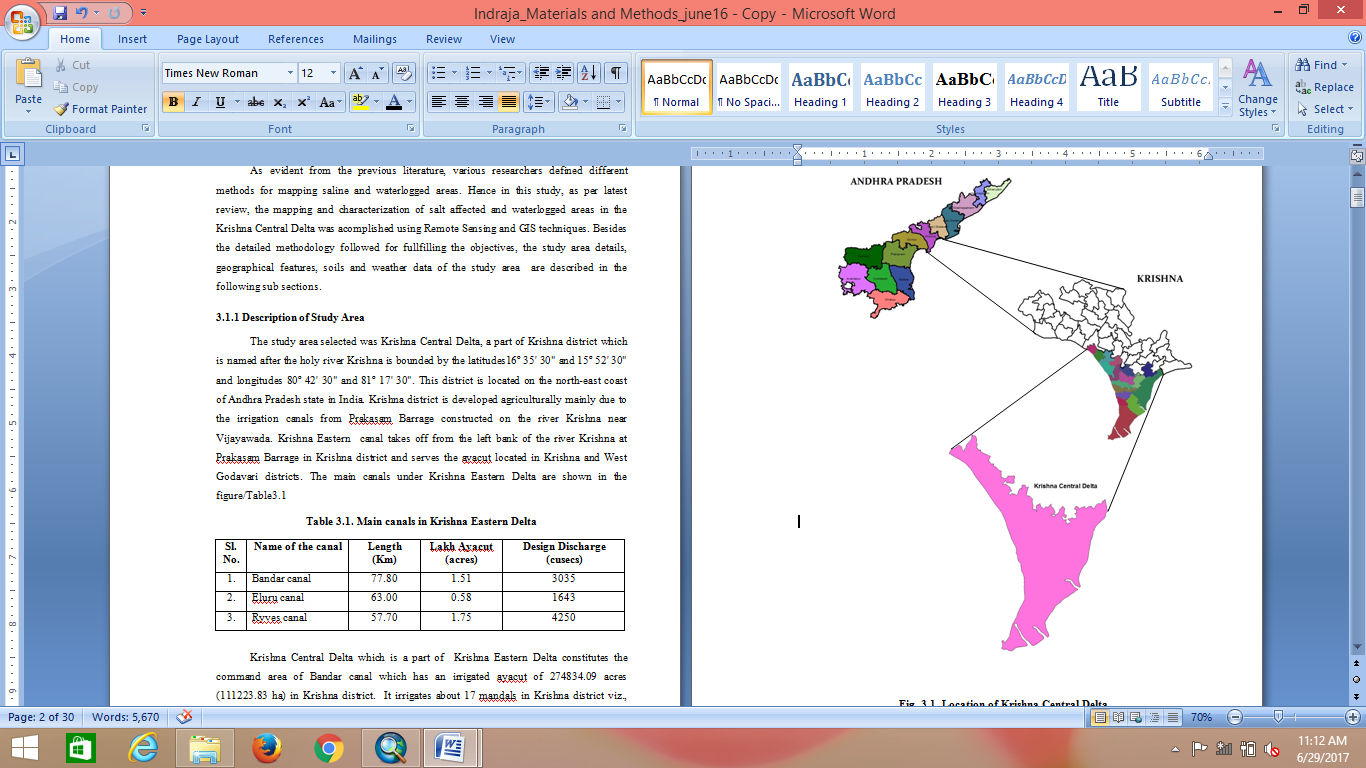 Figure 1. Location of Krishna Central DeltaKCD experiences extreme hot summer and cold winters. April to June are the hottest months with high temperature in May. South West monsoon starts from mid of June to October. Temperature begins to rise from the middle of February till May that is about 38°C. With the onset of southwest monsoon in June, the temperature decreases to about 20°C and is more or less uniform during the monsoon period. Krishna Central Delta (KCD) receives around 900-960 mm rainfall of which about 60% falls in south- west monsoon. A specific feature of the area is occurrence of cyclones any time mostly during September-November, causing torrential rain. The rainfall in the months of September- November may be as high as 40-45% of the annual rainfall. The major soil type that occurs in almost all mandals of KCD is calcareous soil that has highest percentage of calcium carbonate, it accounts for about 67.86% (i.e., 1478.16 km2) of total area. Then the second major soil type is clay soil, it accounts for about 19.01% and covers about 414.19 km2. Both calcareous and clay soils contribute the major portion of land under cultivation. Gravel, silt and sandy soils can be found, but in a small proportion. During the kharif season (July/August-November/December) paddy and sugarcane are the major crops grown and during the Rabi season (December- March) the predominant crops grown are paddy, groundnut, maize and some extent with pulses. Sugarcane is also grown as major crop in the northern region of the study area.  Orchards are also grown specifically.Simulation of salinity and Waterlogging condition in KCD using SALTMODSALTMOD modelOosterbaan and Pedrose de Lima developed the "SALTMOD" hydro-salinity model, which calculates the salt and water balance for the root zone, transition zone, and aquifer zone. It predicts soil salinity of soil moisture, groundwater and drainage water, the depth of water table, the drain discharge in irrigated agriculture lands, under various (geo) hydrologic conditions and water management options, including the usage	 of ground water for irrigation and different crop rotation schedules. SALTMOD is relatively simple to use and aims at using input data that are generally available or that can be computed with reasonable accuracy and relative ease. This can also be used to assess various management options. Further, SALTMOD gives the option of the reutilizing drainage and well water and it can account for farmer’s response to water logging, water scarcity, soil salinity and over pumping from the aquifer.Working Principle of SALTMOD 	Salt and water balance of cultivated lands on seasonal basis is the main approach for SALTMOD. Among, wet, dry, hot, cold, irrigation or fallow seasons any four seasons can be distinguished. Seasonal time step (Ts) is considered on monthly basis (0<Ts<12) for each season.  Seasonal water balance components resulted to surface and ground water hydrology are given as input. Water table depth is the result of water balance computations. In SALTMOD, surface, root zone, transition zone and deep ground water reservoirs are considered. Concentration of salts (dS/m) in the outgoing groundwater, either from one zone to the other are based on water balances computations and on the salt concentrations of the incoming water by varying leaching efficiencies. A few input parameters in SALTMOD (shown in Table 1 and 2) were estimated or considered from the literature, in which study area remained same and the other parameters were determined by the model.Table 1: Season wise input parameters for SALTMODCalibration of SALTMODThe input data was given considering the averages values for all the seasons i.e., irrigated season, non-irrigated season and fallow season. The model was regionalized to KCD area, under existing scenario of irrigation practices and crop cultivation practices, to predict water table changes and salinity in root zone which are closely related parameters for quantifying the waterlogging and salinity problems. Certain factors namely, Flr, the leaching efficiency of the root zone and Flx, leaching efficiency of transition zone could not be measured. Flr or Flx is the ratio of concentration of salts in the water percolating from the root zone/transition zone into the underground divided to the average salt concentration of the soil moisture in the root zone/transition zone [7]. Flr and Flx factors have to be estimated before running SALTMOD model application in KCD. Considering the Flr values arbitrary as 0.2, 0.4, 0.6, 0.8 and 1.0 in input file through the input menu, by renaming the other input parameters same, each time the values of Flr has been changed and the file was run. By inspecting the output, the optimum Flr value was selected that better suits the conditions of study area.Table 2: Other input parameters in SALTMOMDSimulation of salinity and waterlogging To address the salinization and waterlogging problems, detailed regional knowledge on its spatial extent, expansion patterns, and its level of severity is required. Different types of simulation models have been developed that can predict soil salinity along with the depth to water table. The SALTMOD model has been developed to predict the long-term consequences of various strategies in water management on desalinization in cultivated regions, including the depth of the water table.Initially evapotranspiration data that is required for the input of SALTMOD are collected from the Aquacrop. The climate data that includes rainfall, maximum temperature and minimum temperature, wind speed, relative humidity and solar radiation from 2000 to 2014 was given as input to Aquacrop and ETo value was estimated. By exporting the climate output file, monthly averages and corresponding ETo was obtained from which season wise rainfall and potential evapotranspiration were calculated as shown in Table. 3. From the table, the inputs of precipitation for season 1, 2 and 3 are 0.124, 0.074 and 0.234m/season respectively. Average rainfall was found highest in season1 (kharif) because of the South West monsoon period and is next followed by season 3 and is found low in season 2. Reference evapotranspiration value is highest in season1, about 813.3 mm/day and next highest with a slight difference was found in season3, about 812.6 mm/day and it is found least during season 2, about 428.7 mm/day. And also a similar trend was observed in crop evapotranspiration values also. Highest ETc value for paddy was found in season1 and is about 715.69 mm/day and least was found in season3 and is about 182.6 mm/day. All these are given as inputs in SALTMOD and the root zone salinity and depth of water table, which are of direct indicators to the salinity and waterlogged areas are simulated for the next 10 years’ subject to the condition that there was no sub surface drainage system for use in the problematic area and hence Kd is given as 'NO' in the input file that indicates absence of drainage system.Table 3: Season wise rainfall and ET particularsThus considering all the parameters, input file was run and the changes obtained in the root zone soil salinity, that is indicated as Cr4 and the depth of water table Dw are discussed in the following sub sections.Prediction of Root Zone SalinityAfter calibration, SALTMOD was run under the condition of nonexistence of drainage system and simulated the salinity in root zone for the coming10 year’s period. The changes in salinity of root zone (Cr4), transition zone (Cxf) and aquifer zone for the predicted 10 years is indicated in Figure 2. Salinity of the root zone was observed to decrease till the end of the first year prior to rising over the following 10 years, reaching a value of 6.5 dS/m. The soil moisture salinity in the aquifer (Cqf) is seen to be constant over the entire ten-year period in comparison to both the root zone salinity and the transition zone salinity. By the end of third season it was determined that the Cr4 peaked in the simulation starting period to 2 dS/m and then gradually ascended to 5.93, 6.45, and 6.5 dS/m in the fourth, sixth, and tenth years. From the graph, it was observed that the salinity in root zone was found to increase up to 5 years at an increasing rate ranging from 2dS/m to 6.28 dS/m and then increase in root zone salinity was at a very low rate and is almost maintained nearly same up to tenth year. Peaks or highest root zone salinity, Cr4 was observed in season3 that is during fallow period, in which due to high evaporation all the salts are brought up. A similar trend was seen throughout the forecast period. During third season Cr4 also followed an increasing trend up to sixth year and there after it is almost one other the same up to tenth year of simulation. During first and second seasons Cr4 remained same in all the years.Figure 2: Salinities of root zone, transition zone and aquifer zonePrediction of Depth to Water TableUsing the same condition, without drainage system the water table depth was predicted for next 10 years. During season 1 (kharif season), the depth of water table is reduced and almost getting closer to the ground surface, indicating most critical waterlogging conditions may exist in next coming years. The depth of water table data as predicted by the SALTMOD for kharif season is shown in Figure 3. The graph shows that the water table is getting shallower over time, going from 1.5 m at the start of simulation to 0.465 m at the conclusion of the tenth year. The depth to water table decreased at increasing rate from the start of simulation up to sixth year.Figure 3: Predicted water table depth for a period of 10 yearsThe depth of water table in first year was around 1.2 m of the forecast period and decreased to approximately 0.56 m in the sixth year. Thereafter, there was not a significant change in the depth of the water table and it essentially stayed the same. It indicates that if the saline and waterlogged soils are left untreated or if no reclamation measures were adopted the depth of water table decreases and causes root zone saturation completely, or can be said as critically waterlogged. With these conditions the aeration will be reduced and plant growth gets reduced or sometimes the crop may not sustain if it is sensitive to waterlogging. Here only season 1 (kharif) data is considered because the crop yield simulation was planned for paddy crop, which is the most predominant crop in the KCD region that is cultivated during kharif season. Simulation of yield under saline and waterlogging conditions using AquacropAquaCrop model to KCDSimulated values of root zone salinity as obtained from the SALTMOD for over 10 years was used for yield simulation model using the Aquacrop model released by Food and Agriculture Organization (FAO) in 2009. Rice is the most staple food crop in India, and in Krishna Central Delta Rice is one of the predominant crops grown. Hence the objective here is to study the impact of salinity and waterlogged areas on the rice yield using salinity module present in Aquacrop. AquaCrop is a crop simulation model which describes the interactions between the plant and the soil (Figure 4) 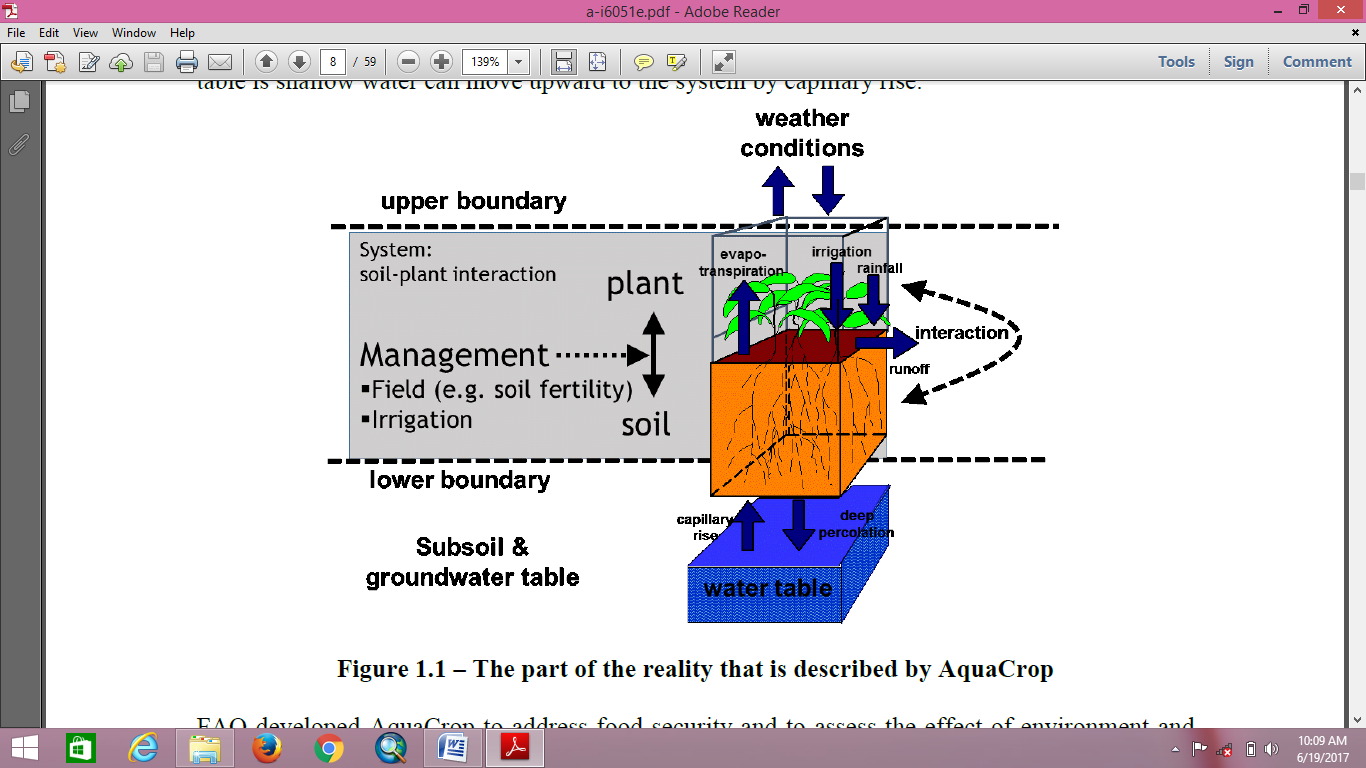          Figure 4: The part of reality that is described by AquacropFrom root zone, the plant extracts water and nutrients. Field management (e.g. soil fertility) and irrigation management are considered since it affects the interaction. The described system is linked to the atmosphere through the upper boundary which determines the evaporative demand (ETo) and supplies CO2 and energy for crop growth. Water drains from the system to the subsoil and the ground water table through the lower boundary. If the groundwater table is shallow, water can move upward to the system by capillary rise. AquaCrop uses only a relatively small number of explicit parameters and most of the considered input-variables are defined by simple methods. On the other hand, the calculation procedures is grounded on basic and often complex biophysical processes to guarantee an accurate simulation of the crop response in the plant-soil system. Input data requirement of AquaCrop ModelAquaCrop contains six components: climate, crop, soil, field, irrigation, and initial conditions (shown in Figure 5). Daily weather variables such as maximum and minimum air temperature, rainfall, ETo, solar radiation and wind speed are required for using the AquaCrop's climate component. In this study, historical weather data, on daily basis was collected from the Globalweather.tamu.edu website and ETo was computed by Aquacrop using Penman-Monteith method described in FAO-56. Crop file is the key file which considers salinity module. Considering the full set parameters of crop (that involves all stresses), crop file was created for transplanted paddy, shallow rooted crop with 20×15 cm plant spacing for varieties grown in KCD region such as BPT 5204 and MTU 1061 having crop duration of 150 days. All the crop growth stages from the day of transplanting were given as input. AquaCrop calculates initial canopy coefficient from plant density [Figure 6]. From Agricultural Research Station, Ghantasala, details of all crop parameters are collected. 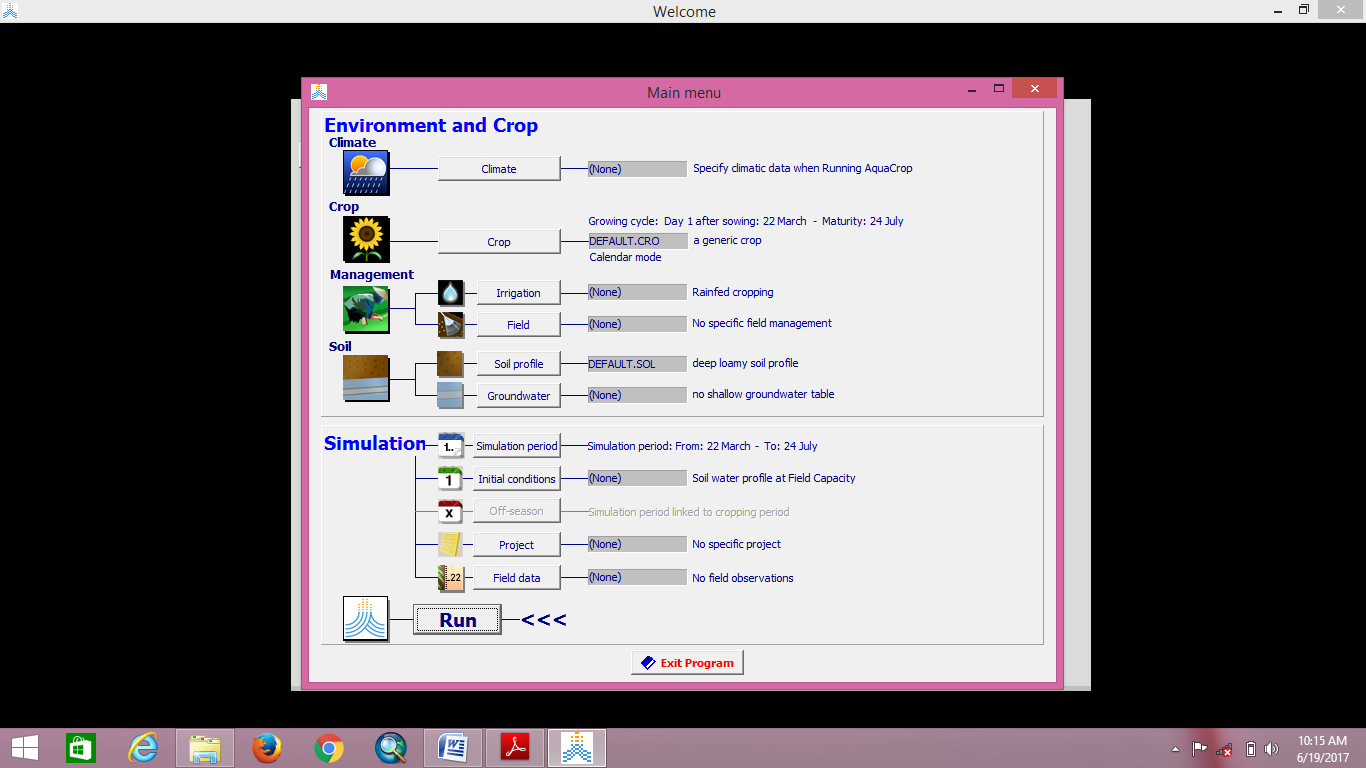 Figure 5: Main menu window showing the required input files of AquaCrop.In AquaCrop, soil is classified into layers. Only root zone depth was considered and accordingly depth and type of each layer according to their local condition. Soil parameters such as soil moisture content at saturation, field capacity and permanent wilting point were entered if observed values are varying from default values provided by AquaCrop. In this study, soil fertility level was non-limiting in experiment. Irrigation file was generated based on crop water requirements as per growth stages including the rainfall amount in the crop season. It was considered that initial soil condition was completely saturated and soil salinity was given as per the data generated from the analysis of ground truth samples.Figure 6: Canopy development under no stress conditions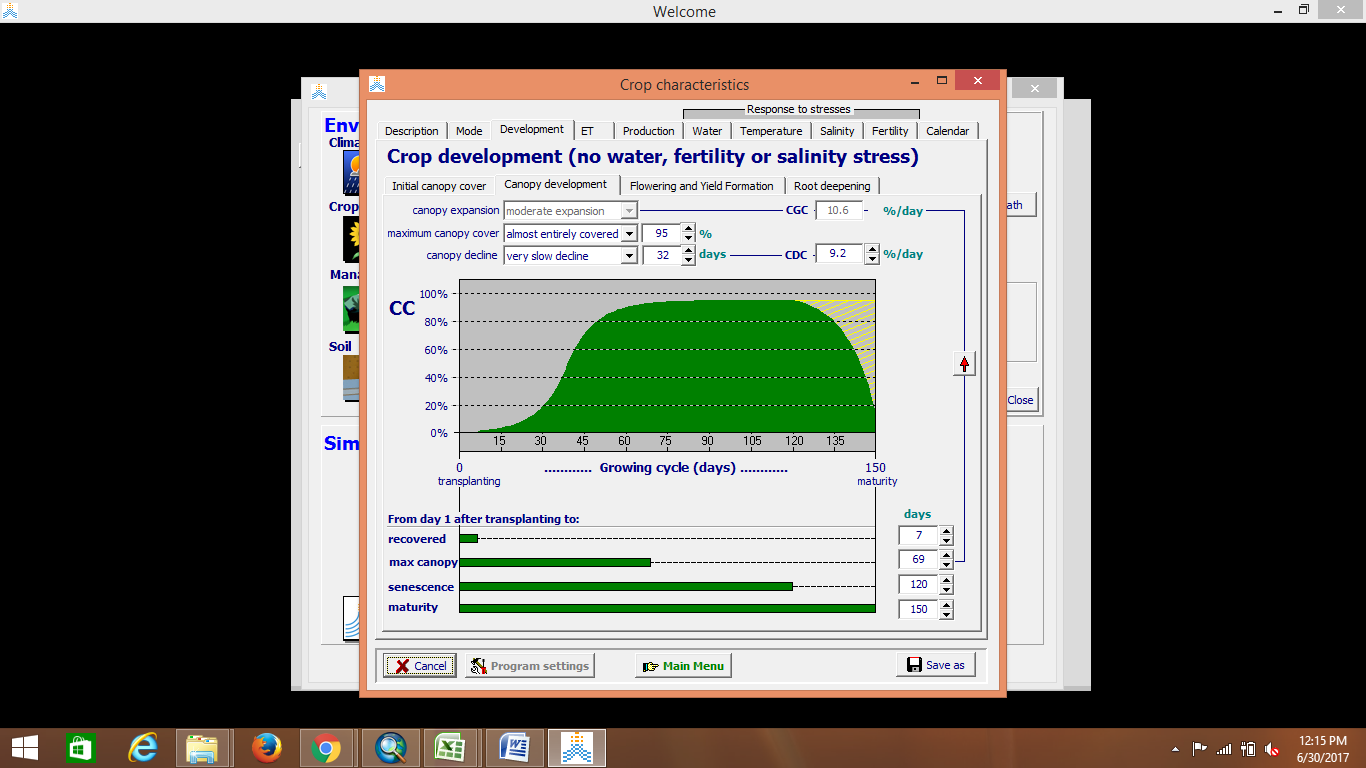 Estimation of crop yield using AquaCropFAOs AquaCrop model [8] considers, the maximum yield (Yx) and actual yield (Y), the maximum evapotranspiration (ETx) and actual evapotranspiration (ETa), and a proportionality factor Ky between relative yield loss and relative reduction in evapotranspiration to determine the yield response (1).) 		                     ------            (1)AquaCrop considers separating the ET into E (evaporation from soil) and Tr (transpiration from crop) and the Y into biomass (B) and harvest index (HI). Simulation of crop response to soil salinity stressSalts as solutes enter the soil profile with the irrigation water or through capillary rise from a shallow groundwater table. The extent to which salts accumulate in soil depends on irrigation water quality and quantity that infiltrates into the soil, frequency of wetting, adequacy of leaching, importance of evaporation and crop transpiration, soil physical characteristics of the various layers of soil profile, and salt content and depth of the groundwater table. Salts are leached by means of the drainage water. Stress due to soil salinity is simulated with a soil salinity stress coefficient (Kssalt), shown in Figure 7. The upper and lower threshold for ECe are crop specific. Soil salinity stress results in smaller canopy cover (CC) and a closure of the stomata - Smaller canopy cover: Soil salinity stress decreases the growing capacity of the crop as well as the maximum canopy cover (CCx) that can be reached at mid-season. Due to the salinity stress in the soil, CC will steadily decline once CCx is reached at midseason. 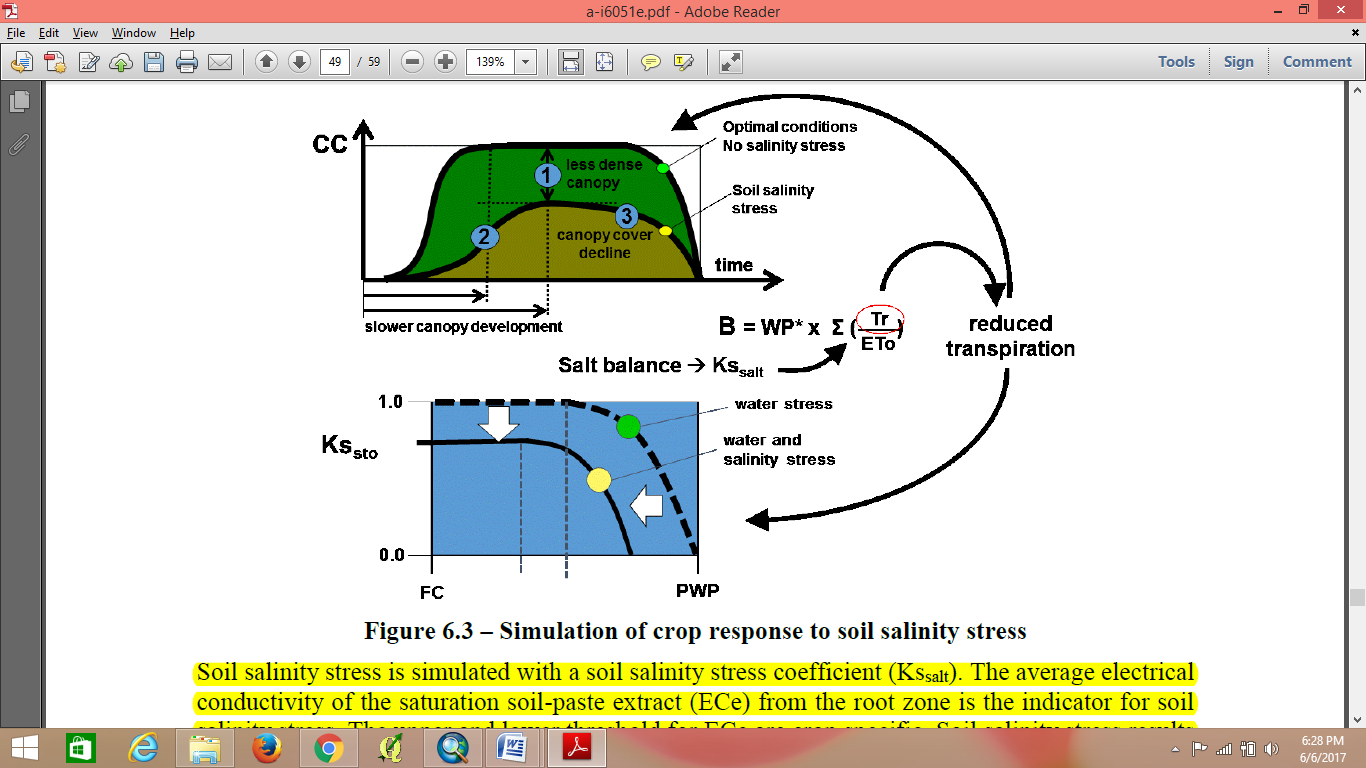 Figure 7: Simulation of crop response to soil salinity stress- Stomatal closure: Due to osmotic forces, which lower the soil water potential, the salts in the root zone make the water less available to the crop. Soil salinity will decrease the soil water stress coefficient for stomatal closure (Kssto). Moreover, the osmotic forces are likely to alter also the upper and lower thresholds for root zone depletion at which soil water stress affects stomatal closure (Kssto). This will affect crop transpiration.When soil salinity stress occurs, AquaCrop adjusts the values of stress coefficients (affecting canopy development and stomatal closure) so that the simulated crop transpiration and the corresponding biomass (B) becomes equal to the required reduction given by Kssalt .Calibration of AquaCrop under SalinityConsidering the soil salinity stress, the effects of soil salinity on crop growth need to be calibrated. The parameters considered for calibration of soil salinity stress include the percentage of biomass production, maximum canopy cover and canopy decline in season with reference to a normal field. Considering moderate biomass production, maximum canopy cover as close to reference and canopy decline in season as small, the model was calibrated. Fig.8 shows calibration of soil salinity stress window in AquaCrop. 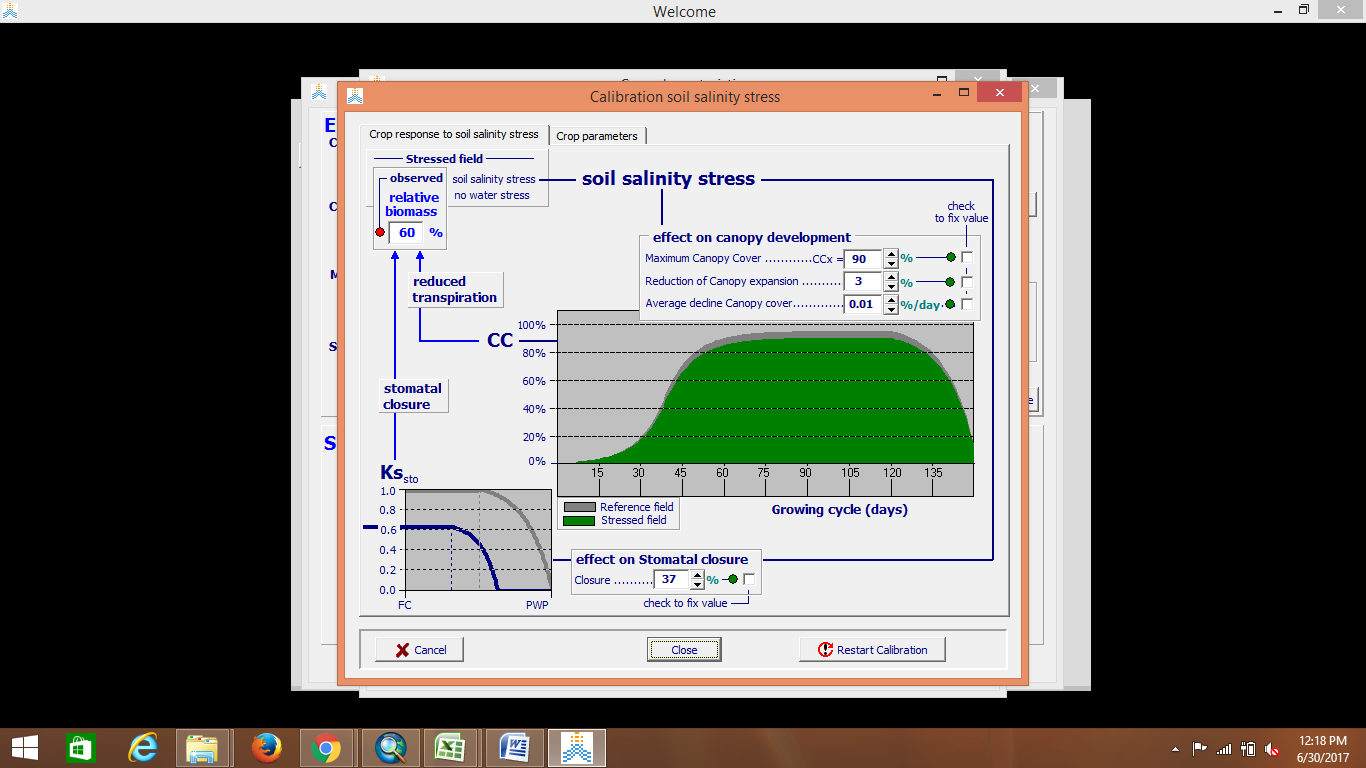      Figure 8: Calibration of soil salinity stress in AquacropSimulation of yield under saline and waterlogging conditionsConsidering the changes in salinity that was predicted by the SALTMOD under no drainage condition, it means if the twin problems of salinity and waterlogging are not addressed or under no reclamation measures, the land gets degraded. Corresponding to the predicted salinity for over 10 years and also considering that water table reaches root zone, the yield change was simulated using AquaCrop, version 5.0. The changes in the dry yield and biomass yield obtained by considering the EC values in first, fourth, sixth and tenth years of simulation for paddy crop were shown in Table. 4.Table 4: Dry and biomass yield under varying soil salinitiesFrom the obtained data it was observed that the increase in salinity results in the decrease of paddy grain yield and also the biomass yield. For a salinity of 2dS/m the dry yield obtained was 4.252 t/ha and the biomass yield was 7.731 t/ha, for a soil salinity of 5.93 dS/m (for fourth year) the dry yield obtained was 3.611 t/ha and biomass yield was 6.565 t/ha. When the soil salinity got increased to 6.45 dS/m the dry yield obtained was 3.404 t/ha and the biomass yield was 6.189 t/ha.The Aquacrop was also run for the soil salinity of 0.5 dS/m and considering the depth of water table as 2 m. Under these conditions the root zone was free from waterlogging and the soil salinity at the minimum threshold of paddy crop. The dry yield obtained under these conditions was 5.87 t/ha and the biomass yield obtained was 9.734 t/ha.Table 5: Comparison of paddy yield under varying salinity conditionsComparing the yield results obtained for the first, fourth and sixth years of simulation with the yield obtained under the reference conditions of EC 0.5 dS/m and depth of water table as 2 m, the percentage reduction was found and tabulated in Table 5. With increase of soil salinity from 0.5 dS/m to 2 dS/m there was about 27.58% reduction in the crop yield and 20.58% reduction in biomass yield. As soil salinity increases to 5.93 dS/m, paddy grain yield was reduced by 38.5% and the biomass yield was reduced to 32.55%. When soil salinity increased to 6.45 dS/m the paddy grain yield was reduced by 42.03% and the biomass yield was reduced by 36.42%. By the end of the tenth year, the soil salinity reaches 6.5 dS/m which gives the dry yield reduced by 42.28% and the biomass yield reduced by 36.69% Better simulation of crop yields can be obtained when model calibration was performed with the actual field reference data by giving the exact crop growth cycle period for specific cultivars that are regionally adopted. However, the yield results obtained from the AquaCrop model were in accordance with the yields that are recorded from the salt affected farmer's fields during ground survey. REFERENCESMahmoud, A.A., Shabbir, A.S and Yasser, O. 2009. Soil salinity mapping model developed using RS and GIS - A Case study from Abu Dhabi, United Arab Emirates.  European Journal of Scientific Research. 26(3): 342-351.Sharma, R. C and Mondal, A. K. 2006. Mapping of soil salinity and sodicity using digital image analysis and GIS in irrigated lands of the Indo-Gangetic Plain.  Agropedology. 16 (2): 71-76.Joshi, P.K and Tyagi, N.K. 1994. Salt affected and waterlogged soils in India: A review. In M. Svendsen and A. Gulati (eds.) - Strategic Change in Indian Irrigation, ICAR, New Delhi, and IFPRI, Washington, DC, USA. 237–252.Ferjani, N., Morri, M and Daghari, H. 2013. Estimation of root-zone salinity using SaltMod in the irrigated area of Kalaât El Andalous (Tunisia). Journal of Agricultural Science and Technology. 15(7):1461-1477.Mondal, M.S., Saleh, A.F.M., Akanda, M.A.R., Biswas, S.K., Moslehuddin, A.Z.M., Zaman, S., Lazar, A.N. and Clarke, D., 2015. Simulating yield response of rice to salinity stress with the AquaCrop model. Environmental Science: Processes & Impacts, 17(6), pp.1118-1126.Kumar, P., Sarangi, A., Singh, D.K. and Parihar, S.S., 2014. Evaluation of AquaCrop model in predicting wheat yield and water productivity under irrigated saline regimes. Irrigation and Drainage, 63(4), pp.474-487.Oosterbaan, R.J., 2001. SALTMOD; description of principles, user manual, and examples of application, Version 1.1. ILRI.Sarangi, A., 2012. Crop yield simulation using AquaCrop model under rainfed and irrigated conditions. Water Technology Centre, Indian Agricultural Research Institute Library Avenue, New Delhi. S. No.ParametersSeason ISeason IISeason III1DurationJuly to November(5 months)December to February (3 months)March to June(4 months)2Crops grownPaddyPulses, Ground nutFallow3Source of waterRainfall and canal watersLess rainfall, No canal watersModerate rains, No canal waters4Fraction of area occupied by irrigated crops1.0--6Fallow--1.07Rainfall (m)1.2140.0740.238Ground water used for irrigationNilNilNil9PET of crops/ non- irrigated area (m)0.70.4990.9310Percolation from canal system (m)0.1--S. No.ParametersValue1Storage efficiency0.752Depth of (m)Root zoneTransition zoneAquifer zone0.351.608.03Effective porosity ofRoot zoneTransition zoneAquifer zone0.0500.0500.0554Initial salt content of the soil moisture at field saturation in (dS/m)Root zoneTransition zoneAquifer zone211.453.255Total pore space ofRoot zoneTransition zoneAquifer zone0.500.500.556Salt concentration of canal water (dS/m)0.607Initial depth to water table from ground surface (m)1.08Critical depth of water table for capillary rise (m)1.50MonthRainfall (mm)ETo (mm/day)ETc = ETo × 0.8(mm/day)For paddy ETc × 1.1(mm/day)Season- 1Season- 1Season- 1Season- 1Season- 1July229.9186.7149.36164.29August312.1172.4137.92151.71September240.4160.8128.64141.5October276.1153.5122.8135.08November155.5139.9111.92123.11Total1214813.3650.64715.69Season- 2Season- 2Season- 2Season- 2Season- 2December37143.8115.04126.54January11.4141112.8124.08February25.9143.9115.12126.632Total74.3428.7342.96377.252Season-3Season-3Season-3Season-3Season-3March17.7184.4147.52162.27April21.9192.1153.68169.05May42.8228.6182.88201.17June151.8207.5166182.6Total234.2812.6650.08715.09S. No.YearSoil EC(dS/m)Dry Yield (t/ha)Biomass Yield (t/ha)1124.2527.731245.933.6116.565366.453.4046.1894106.53.38896.162YearSoil EC (dS/m)%  reduction in dry yield% reduction in biomass yield1227.5820.5845.9338.532.5566.4542.0336.42106.542.2836.69